Glover Graphic Design’s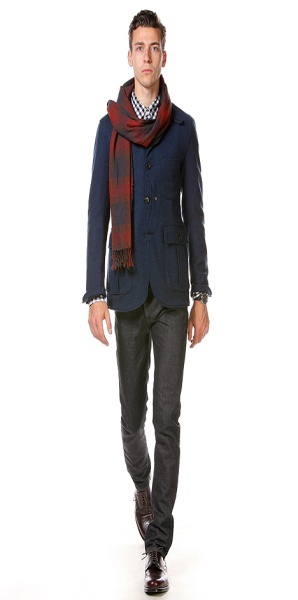 wwwbecomegorgeous.com.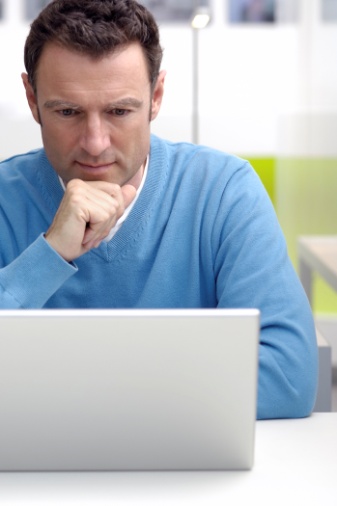 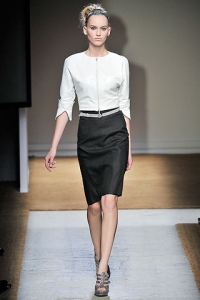 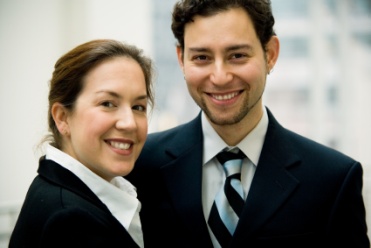 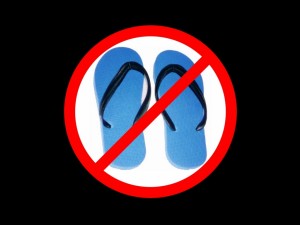 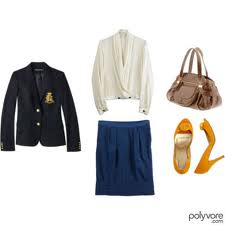 